Qu’est_ce que tu prends au petit dejeuner? 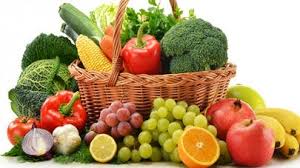 Du painDu beurreDe la confitureUn croissantDes cereales (feminin)BoissonsQu’est_ce que tu bois? Du laitDu caféDu theDu jus des fruitsDe l’ eauQu’est_ce que tu manges?Des fruitsUne pommeUne bananeUne poireUne orangeUn citronUne pecheUne fraiseUne ceriseDes legumesUne carotteUne pomme de terreUn poivronUn oignonUne laitueUne tomateAutres aliments Qu’est_ce que tu prends/manges?De la soupeDe la saladeDes patesDu rizDe la viandeDu pouletDu poissonDu jambonUn oeuf/des oeufsDes fritesUn sandwichDu fromageDe la glace/ une glaceUn yaourtDu chocolatUn gateauDu sucreDu selDe la farineDe l’ huile d’ oliveDe l’ huile de tournesol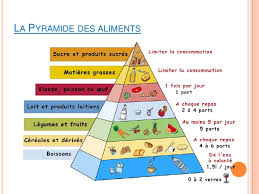 